BILAG 1 Hvad er forskellen på foredrag, oplæg og workshops?ForedragDefinition:
Længere, mundtlig redegørelse om et bestemt emne, ofte for et større publikum.
Kilde: Den Danske ordbog (Ordnet.dk)OplægDefinition:
Tale eller tekst, der er tænkt som indledning til behandling af et emne eller som udgangspunkt for en diskussion.
Kilde: Den Danske ordbog (Ordnet.dk)Uddybende artikler:”Mere effektfulde mundtlige oplæg? -Vend det mest på hovedet!”  Morten Greve, DEFACTUM”10 gode råd til at styrke din præsentationsteknik”, Retorikfirmaet Høen-Beck & Ottosen - StøttWorkshopDefinition:
Workshop er et arrangement, hvor en gruppe mennesker mødes for at holde oplæg, diskutere, eksperimentere og udveksle idéer om deres arbejde eller kunst.
Kilde: Den Danske Ordbog (Ordnet.dk)Uddybende artikler:”Gode råd til planlægning af engagerende workshops” – interview med Kasper Rolle, Projektleder hos Spejderne.”Den komplette guide: sådan skaber du en workshop, der giver resultater” – indlæg af Kasper Glent-Rolle på DFDS Website.Den 13.06.2022 / Jane Jensen – Frivillig sekretær SIKON Konferencen 2023VIGTIGT – Læs her først! 
Sådan udfyldes skemaetAlle ønskede informationer, hvor der vises en grøn stjerne *, skal udfyldes.
Ved grøn stjerne i parentes (*) skal punktet kun udfyldes, hvis relevant for dig.Orange tekst er enten afgrænsende eller en uddybende vejledning.Skemaet består af 4 sider til udfyldelse og 1 BILAG.Foto *I feltet til højre for dette felt indsættes et vellignende portrætfoto             Fotoet skal helst have en høj opløsning og formindskes til ca. 3 x 5 cm.Sidste frist for indsendelse:  Mandag den 5. sept. 2022Sendes som udfyldt, vedhæftet fil i mail til Maria Frostholm WallbridgeKontakt ved spørgsmål SIKON ProjektlederMaria Frostholm Wallbridge Mail     :   mariaf@autismeforening.dk
Tlf. nr.  :   6131 3199Hvis dette ikke kan lade sig gøre, så vedhæft venligst dit portrætfoto i selve maileni stedet for.Kontaktinformationer *Kontaktinformationer *Kontaktinformationer *Kontaktinformationer *KontaktinformationerUddybningUdfyld felterne nedenforUdfyld felterne nedenforNavn *Både for- og efternavneAdresse *Vejnavn, hus nr., evt. sal th/vePostnummer *Ex. 2720, hvis du bor i VanløseBy *Bynavn, som bruges i postnr.Land (*)Udfyldes kun, hvis ikke DanmarkMailadresse *Privat Telefonnummer *PrivatMailadresseArbejdeTelefonnummerArbejdeWebsiteArbejdeDin baggrundDin baggrundDin baggrundDin baggrundUddannelse *2. relevant erfaring *Nuværende stilling *Oplægsholder - Evt. ønsker / behov i forb. med afholdelse af dit oplæg *Oplægsholder - Evt. ønsker / behov i forb. med afholdelse af dit oplæg *Oplægsholder - Evt. ønsker / behov i forb. med afholdelse af dit oplæg *Oplægsholder - Evt. ønsker / behov i forb. med afholdelse af dit oplæg *Oplægsholder - Evt. ønsker / behov i forb. med afholdelse af dit oplæg *Oplægsholder - Evt. ønsker / behov i forb. med afholdelse af dit oplæg *EmneUddybningSkriv ’Ingen’ ved transport, hvis du ikke ønsker refusionSkriv ’Ingen’ ved transport, hvis du ikke ønsker refusionSkriv ’Ingen’ ved transport, hvis du ikke ønsker refusionSkriv ’Ingen’ ved transport, hvis du ikke ønsker refusionRefusion transport *Oplys transportmiddel og antal kilometer tur/retur ved bilkørsel                                   km.                                   km.Overnatning hotel (*)Sæt kryds XSøndag -> mandag Mandag-> tirsdagØnsker ikke hotel (*)Sæt kryds XSøndag -> mandagSøndag -> mandagSpecielle behov *Forplejning, stillerum, tidspunkt for oplæg etc. 
– ellers skriv ’Ingen’Evt. Medoplægsholder / Ledsager for personer med specielle behov *Evt. Medoplægsholder / Ledsager for personer med specielle behov *Evt. Medoplægsholder / Ledsager for personer med specielle behov *Evt. Medoplægsholder / Ledsager for personer med specielle behov *KontaktinformationerUddybningUdfyld felterne nedenforUdfyld felterne nedenforFunktion under SIKON *Skriv oplægsholder eller ledsagerNavn *Både for- og efternavneAdresse *Vejnavn, hus nr., evt. sal th/vePostnummer *Ex. 2720, hvis du bor i VanløseBy *Bynavn, som bruges i postnr.Land (*)Udfyldes kun, hvis ikke DanmarkMailadresse *Privat Telefonnummer *PrivatDin baggrundDin baggrundDin baggrundDin baggrundUddannelse (*)  Udfyldes ikke hvis ledsager  Udfyldes ikke hvis ledsager  Udfyldes ikke hvis ledsager2. relevant erfaring (*)  Udfyldes ikke hvis ledsager  Udfyldes ikke hvis ledsager  Udfyldes ikke hvis ledsagerNuværende stilling (*)  Udfyldes ikke hvis ledsager  Udfyldes ikke hvis ledsager  Udfyldes ikke hvis ledsagerMedoplægsholder / Ledsager - Evt. ønsker / behov i forb. med afholdelse af dit oplæg / ophold *Medoplægsholder / Ledsager - Evt. ønsker / behov i forb. med afholdelse af dit oplæg / ophold *Medoplægsholder / Ledsager - Evt. ønsker / behov i forb. med afholdelse af dit oplæg / ophold *Medoplægsholder / Ledsager - Evt. ønsker / behov i forb. med afholdelse af dit oplæg / ophold *Medoplægsholder / Ledsager - Evt. ønsker / behov i forb. med afholdelse af dit oplæg / ophold *Medoplægsholder / Ledsager - Evt. ønsker / behov i forb. med afholdelse af dit oplæg / ophold *EmneUddybningSkriv ’Ingen’ ved transport, hvis du ikke ønsker refusionSkriv ’Ingen’ ved transport, hvis du ikke ønsker refusionSkriv ’Ingen’ ved transport, hvis du ikke ønsker refusionSkriv ’Ingen’ ved transport, hvis du ikke ønsker refusionRefusion transport *Oplys transportmiddel og antal kilometer tur/retur ved bilkørsel                                   km.                                   km.Overnatning hotel (*)Sæt kryds XSøndag -> mandag Mandag-> tirsdagØnsker ikke hotel (*)Sæt kryds XSøndag -> mandagSøndag -> mandagSpecielle behov *Forplejning, stillerum, tidspunkt for oplæg etc. 
– ellers skriv ’Ingen’OplæggetTitel * (Skriv en så kort titel som muligt, hvor den dog forsat beskriver hovedindholdet i oplægget – kan også være formuleret som et udsagn eller et spørgsmål) – skriv i næste linje.Oplæggets tema og spor *Sæt X i de blå ’oplægscirkler’ i det visuelle overblikskema nedenfor, hvor dit oplæg passer bedst ind – der må godt sættes flere X – dog max 3. BEMÆRK - SIKON 2023 får 4 temaer i de 4 spor, som vi arbejder ud fra i Landsforeningen AutismeAutisme og sanserne – Grundlæggende og herunder blandt andet fokus på interoception.Autisme og Familie dynamik – Hvordan ændrer den sig i takt med at et barn bliverældre – og ikke mindst de pårørende (gerne i relation til sanserne)?Autisme skole og uddannelse – Folkeskolen og uddannelserne i voksenlivet (gerne i relation til sanserne).Autisme og beskæftigelse – Relation til beskæftigelse for autister, men også fokus på denbeskæftigelse, som forældre har/ikke har mulighed for at have – i relation til sanserne (også for stressede forældre/sent diagnosticerede).Visuelt overblik i forhold til de 4 temaer (vandret) og de 4 spor (lodret)Du kan flytte X’et, der allerede er indsat i skemaet nedenfor (hvis du ønsker/har brug for dette).
Hvis du har brug for flere, kan du kopiere dette                og sætte det ind i skemaet nedenfor.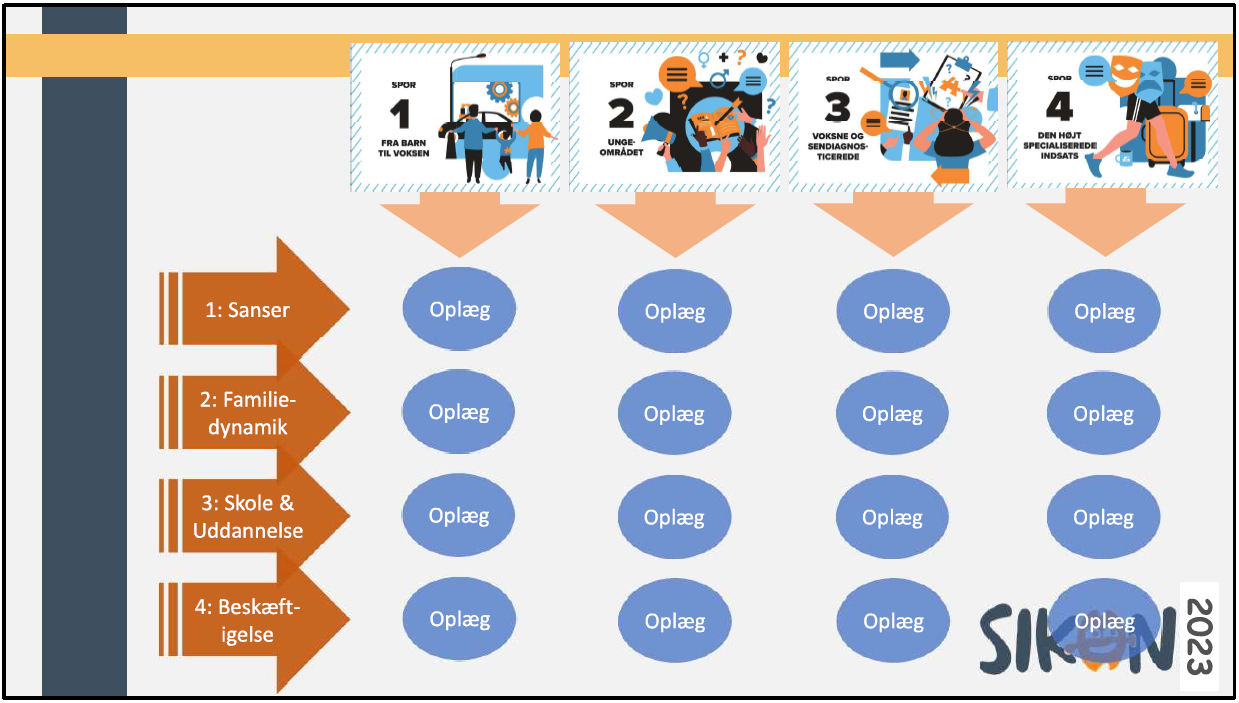 Oplæggets form & målgruppe *Oplæggets form & målgruppe *Oplæggets form & målgruppe *Oplæggets form & målgruppe *Oplæggets form & målgruppe *Oplæggets form & målgruppe *Oplæggets form *
(Se bilag 1, side 5)Sæt kryds XOplægOplægEvt. bemærkning:
Benyttes anden oplægsform eller målgruppe, skriv i feltet her.Oplæggets form *
(Se bilag 1, side 5)Sæt kryds XForedragForedragEvt. bemærkning:
Benyttes anden oplægsform eller målgruppe, skriv i feltet her.Oplæggets form *
(Se bilag 1, side 5)Sæt kryds XworkshopworkshopEvt. bemærkning:
Benyttes anden oplægsform eller målgruppe, skriv i feltet her.Oplæggets form *
(Se bilag 1, side 5)Sæt kryds XAndetAndetEvt. bemærkning:
Benyttes anden oplægsform eller målgruppe, skriv i feltet her.Målgruppe *Målgruppe *Sæt kryds X	FagpersonerMålgruppe *Målgruppe *Sæt kryds X	Autister/ Personer med ASFMålgruppe *Målgruppe *Sæt kryds X	Forældre/ PårørendeMålgruppe *Målgruppe *Sæt kryds X	AndetFri tekst omkring dit oplæg i feltet nedenfor (max. 500 0rd) *Fri tekst omkring dit oplæg i feltet nedenfor (max. 500 0rd) *Fri tekst om dig i feltet nedenfor (max. 75 ord) *Fri tekst om dig i feltet nedenfor (max. 75 ord) *Uddybende bilag (max et A4-ark) om oplægget/dig kan vedhæftes i samme mail som dette skema (*)Uddybende bilag (max et A4-ark) om oplægget/dig kan vedhæftes i samme mail som dette skema (*)* Afkryds i feltet til venstre, hvis du vedhæfter uddybende bilag.Her kan du evt. kommer med mere baggrundsviden i form af visuelle beskrivelser, rapporter/ forskning, links mv. rettet mod ’Det faglige programudvalg’.